Utah Division of Waste Management And Radiation Control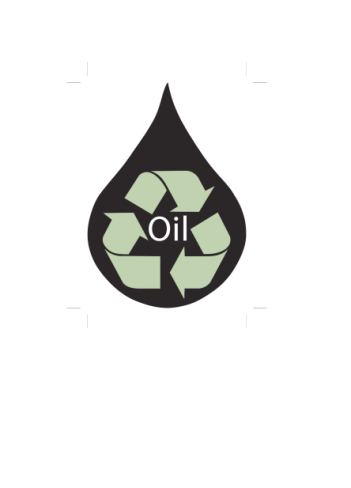 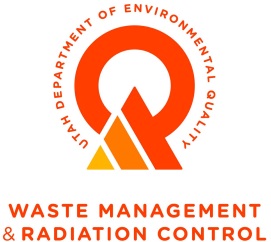 UTAH USED OIL TRANSPORTER PERMITSignature: __________________________	Date: __________________________Douglas J. Hansen, DirectorDivision of Waste Management and Radiation ControlI.A.	Effect of PermitI.A.1.	Cummins Inc. DBA Sales and Service (hereafter referred to as “Permittee”) is hereby authorized to operate as a Used Oil Transporter in accordance with all applicable requirements of R315-15 of the Utah Administrative Code (UAC) and of the Used Oil Management Act (the Act) 19-6-701 et. seq., Utah Code and this Permit.I.A.2.	This Permit shall be effective for a term not to exceed ten years in accordance with the requirements of R315-15-15 of the Utah Administrative Code.I.A.3.	Attachments incorporated by reference are enforceable conditions of this Permit, as are documents incorporated by reference into the attachments.  Language in this Permit supersedes any conflicting language in the attachments or documents incorporated into the attachments.I.B.	Permit RevocationI.B.1.	Violation of any permit condition or failure to comply with any provision of the applicable statutes and rules may be grounds for enforcement actions, including revocation of this Permit.  The Director of the Division of Waste Management and Radiation Control (Director) shall notify the Permittee in writing of his intent to revoke this Permit.I.C.	Permit ModificationI.C.1.	The Permittee may request modifications to any item or activity covered by this Permit by submitting a written permit modification request to the Director.  If the Director determines the modification request is substantive, a public hearing, a 15-day public comment period or both may be required before any action on the modification request may be taken.  Implementing a substantive modification prior to the Director’s written approval constitutes a violation of the Permit and may be grounds for enforcement action or permit revocation.I.C.2.	The Permittee shall notify the Director in writing of any non-substantive changes, such as changes to the contact person, within 20 days of the change.I.C.3.	The Director may modify this Permit as necessary to protect human health and the environment, because of statutory or regulatory changes or because of operational changes affecting this Permit.I.D.	Spill Prevention, Emergency Controls and MaintenanceI.D.1.	The Permittee shall maintain and operate all used oil transportation vehicles and associated equipment to minimize the possibility of fire, explosion or sudden or non-sudden release of used oil to the air, ground, soil, surface and groundwater and sewer systems.I.D.2.	In the event of a release of used oil, the Permittee shall comply with the Emergency Controls and reporting requirements specified in R315-15-9 of the Utah Administrative Code and the Permittee’s Emergency Spill Plan in Attachment 1.I.E.	Record RetentionI.E.1.	The Permittee shall maintain all applicable used oil records required by R315-15 of the Utah Administrative Code and this Permit at the Permittee’s facility located at 2167 South 5370 West in West Valley City, Utah (UTR000012328).I.E.2.	All records shall be readily accessible for review by representatives of the Director.  Records may be in a hard copy or electronic format.  Records shall be maintained for a minimum of three years.I.F.	TrackingI.F.1.	The Permittee shall keep written transportation records for both the collection and delivery of used oil.  Collection and delivery records may be a log, invoice, manifest, bill of lading or other shipping document.I.F.2.	The collection records shall include the generator’s, transporter’s, transfer facility’s, off -specification burners, or processor’s name and signature (dated upon receipt), address, volume of used oil collected and EPA identification number if applicable.I.F.3.	The halogen content from screening tests, analytical laboratory testing or generator knowledge shall be documented on the used oil record/bill of lading at each used oil collection location prior to loading for transportation.  The halogen content determination method (i.e., test or generator knowledge) shall be documented on the shipping document with the halogen concentration in accordance with the Procedures for Recording Halogen Content in Attachment 2.I.F.4.	The Permittee shall document the PCB concentration based on analytical results of used transformer oil prior to collection and transport on the used oil record/bill of lading at each used oil collection location.I.F.5.	The delivery records shall include the Permittee’s name, address, EPA identification number, vehicle designation number, driver name, date of delivery, the volume of used oil delivered and the type of delivery (i.e., bulk oil in tankers or containerized, specifying container types and numbers).I.F.5.a.	The used oil records shall include the receiving transfer facility’s, off-specification burner’s, processor’s or other transporter’s name and signature (dated upon receipt), address and EPA identification number.I.F.5.b.	The Permittee shall create a new delivery record for internal transfers between the Permittee’s transportation vehicles.I.G.	Transportation OperationsI.G.1.	The Permittee is authorized to transport used oil and deliver the used oil to another permitted transporter, transfer facility, processor and re-refiner or used oil burner in accordance with R315-15-4.4 of the Utah Administrative Code.I.G.2.	Transportation of oily water shall be managed as used oil if the used oil is destined to be recovered in accordance with R315-15 of the Utah Administrative Code and this Permit.I.G.3.	The Permittee shall only accept used oil or oily water subject to R315-15 of the Utah Administrative Code that has halogen concentrations less than 1,000 ppm unless rebutted in accordance with the Analysis Plan in Attachment 3 or unless the oil was generated by a Very Small Quantity Generator (VSQG) or Do-It-Yourselfer Collection Center (Type A or B).I.G.4.	The Permittee shall comply with TSCA regulations when transporting used oil with PCB concentrations greater than or equal to 50 mg/kg.I.H.	Sampling and Analysis Halogen DeterminationI.H.1.	The Permittee shall follow all sampling and analytical procedures in the Analysis Plan in Attachment 3 and the Sampling Procedures in Attachment 4 when conducting used oil sampling and analytical testing to meet the requirements of R315-15 of the Utah Administrative Code and this Permit.I.I.	Prohibited WasteI.I.1.	Used oil that has been mixed with hazardous waste as defined by R315-261 of the Utah Administrative Code or PCBs as defined by R315-301-2(53) of the Utah Administrative Code shall no longer be managed as used oil and shall be subject to applicable hazardous waste and PCB-contaminated waste rules.I.I.2.	Used oil shall not be stored in tanks, containers or storage units that previously stored hazardous waste unless these tanks, containers and storage units have been cleaned in accordance with R315-261-7 of the Utah Administrative Code.I.I.3.	The Permittee shall not place, manage, discard or otherwise dispose of used oil in any manner other than specified in R315-15-1.3 of the Utah Administrative Code.I.J.	Waste DisposalI.J.1.	The Permittee shall properly characterize used oil waste related material to determine if the wastes are hazardous or non-hazardous in accordance with R315-15-8 of the Utah Administrative Code and manage accordingly.I.J.2.	The Permittee shall maintain records showing characterization, handling and disposal of waste generated.I.K.	Used Oil StorageI.K.1.	The Permittee shall not store used oil in Utah longer than 24 hours without first obtaining a transfer facility or processor permit for that storage location.  This includes storing used oil in vehicles at loading and unloading docks and parking areas.I.K.2.	The Permittee shall notify the Director if the 24-hour storage is exceeded due to mechanical failure of the Permittee’s transportation vehicle prior to exceeding the 24-hour storage requirement.I.L.	Liability and Financial RequirementsI.L.1.	The Permittee shall procure and maintain general liability and sudden used oil third-party environmental pollution liability coverage for the Permittee’s operations as required by R315-15-10 of the Utah Administrative Code.I.L.2.	The Permittee shall provide documentation of financial responsibility, environmental pollution legal liability and general liability coverage annually to the Director for review and approval by March 1 of each reporting year with the Annual Report Form UO 004.I.L.3.	The Permittee shall provide documentation of financial responsibility, environmental pollution legal liability and general liability coverage to the Director upon request. I.L.4.	The Permittee shall notify the Director immediately of any changes to the extent and type of liability coverage in accordance with R315-15-10 of the Utah Administrative Code.I.M.	Used Oil Handler CertificateI.M.1.	In accordance with R315-15-4 of the Utah Administrative Code, the Permittee shall not operate as a used oil transporter without obtaining annually a Used Oil Handler Certificate from the Director.  The Permittee shall pay a used oil handler fee, pursuant to Utah Code 63J-1-504, by December 31 of each calendar year to receive certification for the upcoming calendar year.I.N.	Inspection and Inspection AccessI.N.1.	Any duly authorized employee of the Director may, at any reasonable time and upon presentation of credentials, have access to and the right to copy any records relating to used oil and to inspect, audit or sample.  The employee may also make record of the inspection by photographic, electronic, audio, video or any other reasonable means to determine compliance.I.N.2.	An authorized employee may collect soil, groundwater or surface water samples to evaluate the facility’s compliance.I.N.3.	Failure to allow reasonable access to the property by an authorized employee may constitute “denial of access” and may be grounds for enforcement action or permit revocation.I.O.	Annual ReportI.O.1.	The Permittee shall prepare and submit an Annual Report to the Director by March 1 of the following year.  The Annual Report shall describe the Permittee’s used oil activities in Utah and document financial assurance using the Division’s Used Oil Transporter Annual Report form (UO 004) as required by R315-15-13.4 of the Utah Administrative Code.I.P.	Other LawsI.P.1.	Nothing in this Permit shall be construed to relieve the Permittee of his obligation to comply with any Federal, State or local law.  I.Q.	EnforceabilityI.Q.1.	Violations documented through the enforcement process pursuant to Utah Code Section19-6-112 may result in penalties in accordance with R315-102 of the Utah Administrative Code.I.R.	Effective DateI.R.1.	The permit is effective on the date of signature by the Director.II.A.	Transport Vehicle RequirementsII.A.1.	The Permittee shall only transport used oil in the types of vehicles listed in Table II.A.Table II.A: Vehicle DescriptionII.A.2.	All bulk used oil transport vehicles operated by the Permittee shall have the words “USED OIL” on both sides of the transport vehicle in a contrasting color that is distinguishable from the background color and at least three inches tall.  These designations shall be in place at all times the transport vehicle is transporting or storing used oil.II.A.3.	Individual containers of used oil transported by the Permittee shall be clearly marked or labeled with the words “USED OIL.”  This marking or labeling shall be in place at all times the transport vehicle is transporting of storing these individual containers of used oil.II.A.4.	All of the Permittee’s vehicles which transport used oil shall have a copy of the Permittee’s Emergency Spill Plan (Attachment 1) maintained in the vehicle at all times.II.A.5.	The Permittee shall maintain Emergency Spill Cleanup materials in all vehicles used to transport used oil as specified in the Emergency Spill Plan in Attachment 1 of this Permit.II.B.	Used Oil Loading and Unloading RequirementsII.B.1.	The Permittee shall determine if the halogen content is less than 1,000 ppm prior to loading the used oil in accordance with the Analysis Plan in Attachment 3.  The result shall be recorded on the transportation document (e.g., bill of lading, hazardous waste manifest).II.B.2.	The Permittee shall secure the vehicle by positioning wheel chocks and applying the emergency brakes before loading or unloading used oil.II.B.3.	The Permittee shall inspect all used oil collection equipment, if applicable (e.g., vehicles and associated pumping equipment) for any damage prior to use.II.B.4.	The Permittee shall place buckets or other containers under piping connections to collect drips of used oil during loading and unloading operations.II.B.5.	The Permittee shall ensure the amount of used oil to be loaded into the transport vehicle will not exceed the carrying capacity.  The Permittee shall utilize a calibrated gauging instrument to measure used oil volume in each collection vehicle/tanker. II.B.6.	The Permittee is not authorized to transfer used oil to or from rail cars.II.C.	Used Oil Sampling and AnalysisII.C.1.	The Permittee shall determine the halogen concentration and PCB concentration, if applicable, prior to acceptance of the used oil as required in this Permit and the Analysis Plan in Attachment 3.II.D.	Rebuttable PresumptionII.D.1.	Used oil with total halogen concentrations greater than 1,000 mg/kg (ppm) is presumed to have been mixed with a hazardous waste and shall be managed as a hazardous waste unless the Permittee successfully rebuts the presumption.II.D.2.	Used oil with halogen concentrations between 1,000 ppm and 4,000 ppm may be accepted for transport, if the Permittee rebuts the hazardous waste presumption or has analytical data documentation from a prior used oil handler that the used oil is not a hazardous waste or if the used oil is solely from a Very Small Quantity Generators (VSQG) or is DIYer used oil from a collection center.  The Permittee shall attach any analytical results used to rebut the hazardous waste presumption to the shipping documents.II.D.3.	The Permittee may rebut the hazardous waste presumption in accordance with R315-15-4.5 of the Utah Administrative Code if the Permittee can demonstrate that the halogens in the used oil originated from sources other than halogenated hazardous constituents listed in Appendix VIII of 40 CFR 261.II.D.4.	If the additional testing shows that used oil has been mixed with a listed hazardous waste described in R315-261 of the Utah Administrative Code, the mixture is subject to regulation as a hazardous waste if the concentration of any individual compound listed in R315-261 Appendix VIII is greater than or equal to 100 mg/kg (ppm).II.D.5.	The rebuttable presumption does not apply to metalworking oils/fluids containing chlorinated paraffins if they are processed through a tolling arrangement as described in R315-15-2.5(c) of the Utah Administrative Code to reclaim metalworking oils/fluids.  The rebuttable presumption does apply to metalworking oils/fluids if such oils/fluids are recycled in any other manner or disposed.II.D.6.	The rebuttable presumption does not apply to used oils contaminated with chlorofluorocarbons (CFCs) removed from refrigeration units if the CFCs are destined for reclamation.  The rebuttable presumption does apply to used oils contaminated with CFCs that have been mixed with used oil from sources other than refrigeration units.II.E.	Used Oil TrainingII.E.1.	The Permittee shall train handlers of used oil in accordance with R315-15-4 of the Utah Administrative Code and the requirements of this Permit.  New employees may not manage or process used oil without a trained employee present until used oil training is completed.II.E.2.	The Permittee shall document that employees are trained in the identification of used oil, recordkeeping requirements, emergency spill plan and facility used oil procedures for handling, transporting, sample collection, halogen screening and laboratory analytical methods, rebuttable presumption testing, and the appropriate use of “generator knowledge” when determining the halogen content of used oil. II.E.3.	Employees collecting and performing field halogen testing shall be trained and demonstrate competence in collecting a representative used oil sample and testing for halogens using a CLOR-D-TECT® kit prior to fieldwork.II.E.4.	The Permittee shall provide, at a minimum, an annual used oil training refresher course for employees handling used oil.  Additional training is required if the Permittee changes used oil handling procedures or this Permit is modified.II.E.5.	The Permittee shall keep training records for each employee for a minimum of three years.  Employees and supervisors shall sign and date training attendance sheets to document class attendance.II.F.	Spill Response, Remediation, and ReportingII.F.1.	In accordance with R315-15-9.1(a) of the Utah Administrative Code, the person responsible for the spill shall immediately take appropriate action to minimize the threat to human health and the environment and notify the DEQ Hotline at (801) 536-4123 if the spill is greater than 25 gallons or for smaller spills that pose threat to human health or the environment.II.F.2.	Responders shall take action to prevent spill from spreading by utilizing absorbent, booms, pads, rags, etc. (Attachment 1 - Emergency Spill Plan).II.F.3.	Once the material is containerized, a waste determination shall be made to determine the material’s disposition.II.F.4.	The Permittee is responsible for the material release and shall recover oil and remediate any residue from the impacted soils, water, or other property, or take any other actions as required by the Director until there is no longer a hazard to human health or the environment.II.F.5.	All costs associated with the cleanup shall be at the expense of the Permittee.II.F.6.	Vehicle spill kits shall contain, at a minimum, the equipment listed in the Emergency Spill Plan, Attachment 1 of this Permit and shall be checked daily prior to collection activities.II.F.7.	The Permittee shall report all relevant information, including the amount of waste generated from cleanup efforts, the characterization of the waste (i.e., hazardous or non-hazardous), final waste determination, and disposal records.  The report shall also include actions taken by the Permittee to prevent future spills.II.F.8.	An air, rail, highway or water transporter who has discharged used oil shall give notice, if required by 49 CFR 171.15, to the National Response Center at http://nrc.uscg.mil/nrchp.html, (800) 424-8802.  In addition to the notification above, a written report, as required in 49 CFR 171.16, shall be presented to the Director, Office of Hazardous Materials Regulations, Materials Transportation Bureau located in Washington, D.C., 20590.II.F.9.	In accordance with R315-15-9.4 of the Utah Administrative Code, the Permittee shall submit to the Director a written report within 15 days of any reportable release of used oil.Attachment 1CUMMINS INC. DBA SALES AND SERVICEUSED OIL TRANSPORTER HIGHWAY CONTINGENCY PLANWEST VALLEY CITY, UTAHEMERGENCY ACTIONIn the event of an on the road spill or other emergency the driver will follow these procedures:Remain with the vehicle and if possible, prevent access to the spill (refer to Section G for containment instructions). If there is a major collision that results in a danger to life then evacuate the area and call 911.Protect the area by warning all pedestrians and motorists to stay away from the spill area.Call or have someone call the police or fire department (911).Upon arrival of the police or fire department, the driver will inform them of what kind of material has been spilled. The police or fire department will block off the area to prevent property damage or any serious injury.Contact the facility contacts (designated person accountable for discharge prevention = Emergency Coordinator) as listed below:The Emergency Coordinator will gather the information from the driver and provide the following to the National Response Center and all local agencies (Also refer to the Facility SPCC Table G20 for the information needed):Name and title of person reporting the incident.Name, address, identification number of the transporter.Phone number where person reporting can be reached.Date, time, and location (nearby town, city, waterway) of incident.Cause of the release.The extent of injuries, if any.Classification, name, and quantity of waste involved, if available.Type of incident and nature of waste involvement and whether a continuing danger exists at the scene.Shipping name, hazard class, and identification number of any other material carried.For each waste product involved provide:Name and identification of generator.Product shipping, hazardous class, and UN or NA Number.Estimated quantity of material spilled.If possible, estimate the extent of contamination to land, water, or air.A Spill report of used oil spills exceeding 25 gallons, or that pose a risk to human health and the environment, shall be submitted to the Division of Waste Management and Radiation Control within 15 days of the spill in accordance with R315-15-9.4.Table 1: Emergency Agency Contact InformationII.	ACTIONS TO TAKE AT THE SCENEContainmentThe concern is to prevent the escape of any spilled liquid into the ground or a sanitary or storm sewer.To contain the spill, do the following:Erect a barrier using absorbents (pads, booms, material, etc…) or anything nearby for example dirt to curb the liquid spill.Control the source of the spill or leak (plug drum, turning the drum, overpack drum, etc…).In the event of a major spill during a collision with another vehicle the area will be evacuated, and the driver will call 911.CleanupThe cleanup of the spill will be determined based on the quantity and location.If the surface is paved and impervious, then absorbent material will be used to clean up the liquid spill.If the spill has reached the ground (pervious material), the contaminated soil will be removed. The extent of contamination will need to be determined.In the event of a small spill less than 5 gallons, then the driver will cleanup the spill with the equipment on the vehicle.In the event of a large spill (greater than 5 gallons, then a third-party spill response company will be contacted to clean up the spill.The contaminated material will be placed in an appropriate container and disposed of at an approved site.EMERGENCY EQUIPMENTEach vehicle contains the following equipment stored in a sturdy container or secured inside the vehicle:Table 2: Spill Equipment Inventory for Facility Equipment DescriptionFOLLOW-UP PROCEDURESDecontaminationTrucks or trailers exposed to a spill or leak will be decontaminated in order to prevent any further release to the extent that it can be transported (or move under its own power) to an authorized facility capable of further decontamination if necessary.NotificationIn the event of a discharge (release or spill) of used oil during transportation, the transporter, if required will notify the Department of Transportation (DOT) in writing of the incident. Notification for the DOT is within 30 days of the incident. Refer to Table 1 for the submittal information.TRAINING PROGRAMAll drivers transporting and handling used oil will receive spill response training. The trainings consist of a review of the contingency plan, Used Oil Management and Spill Prevention Control and Countermeasure training and the rules of used oil discharge during transport. The training will be completed annually. Training records will be kept at the facility.CERTIFICATIONI certify that the information listed in this contingency plan is accurate.Name: ____Alex Leive________________			Title: ___General Manager___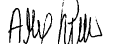 Signature: ___________________________			Date: ______11/14/2022_____Attachment 2Procedures for Recording Halogen ContentGeneral ProceduresA.1.	Cummins Inc. DBA Sales and Service’s drivers shall document the halogen content of the used oil, the determination method and date of entry, if applicable, on the shipping record (Bill of Lading as follows:B.	Bill of Lading (Daily record for single transporter)B.1.	When the Permittee determines the halogen content using halogen field screening methods or laboratory analytical methods in accordance with Attachment 3(Analysis Plan) the driver shall record the following halogen information:Halogens≤ 1000 ppm/test Halogens >1000 ppm/testB.2.	When the Permittee determines the halogen content using Generator Knowledge provided by the generator, the driver shall write the following:Halogens ≤1000 ppm/GenKnoHalogens >1000 ppm/GenKno*Note: The daily Bill of Lading must be dated.C.	Manifest (record for single or multiple transporters)C.1.	When the Permittee determines the halogen content using halogen field screening methods or laboratory analytical methods in accordance with Attachment 3 (Analysis Plan) the driver shall record the following halogen information and date the entry in the special handling box of the manifest.Halogens ≤ 1000 ppm/test dateHalogens >1000 ppm/test dateC.2.	When the Permittee documents the halogen content using Generator Knowledge the driver shall write the following:Halogens ≤1000 ppm/GenKno (Date)Halogens >1000 ppm/GenKno (Date)Attachment 3Analysis PlanGeneral RequirementsA.1.	The Permittee shall verify that the halogen content of the used oil collected prior to transport in accordance with at least one of the following halogen verification methods listed in B through D:B.	Halogen Field Screening MethodsB.1.	If the Permittee screens the generator’s used oil to verify halogen concentration, the Permittee shall use a halogen field screening method in accordance with the following requirements:B.2.	Used oil that contains less than 20% water shall be screened for halogens with a CLOR-D-TECT® halogen test kit (EPA Method 9077).B.3.	Used oil that contains between 20% and 70% water shall be screened for halogens with a HYDROCLOR-Q® test kit.  The resulting halogen concentration must be corrected using the following conversion formula to calculate true halogen concentration. 			True Halogen Concentration = Reading Syringe + [(10 + ml oil in sample)/10]	Example:  sample contains 6 ml water and 4 ml oil (60% water) and the syringe reading is 2,000 ppm, then the true concentration is:			2,000 ppm [(10 + 4)/10] = 2,800 ppmB.4.	Used oil that contains greater than 70% water shall be screened for halogens with a HYDROCLOR-Q® test kit.  Correction of the halogen screening results is not required.B.5.	The Permittee shall document on acceptance records or bill of lading the screening results.B.6.	The requirement for a quality control sample (duplicate) may be satisfied by testing prior to off-loading from permitted vehicles in accordance with the CLOR-D-TECT® kits (EPA Method 9077) and is not required for each load collected at individual generators.C.	Halogen Determination by Laboratory Analytical MethodsC.1.	If the Permittee submits a representative used oil sample to a Utah-certified laboratory to analyze for total halogen concentration, the Permittee shall use Method 9076 or other equivalent method approved by the Director.C.2.	The Permittee shall document the analytical results on the transportation document such as a bill of lading or manifest.D.	Halogen Generator Knowledge MethodD.1.	If relying on generator knowledge, the Permittee shall have information on file, (e.g., analytical testing, industry process knowledge) from the generator which is sufficient, as determined by the Director, to support any use of generator knowledge.D.2.	The Permittee may not rely solely on a safety data sheet (SDS) in making a halogen concentration determination.D.3.	If relying on generator knowledge, the Permittee shall document on the shipping record the use of generator knowledge in accordance with the Procedures for Recording Halogen Content in Attachment 2.D.4.	Used oil determined to be on-specification by a Utah-registered marketer can be collected and transported without further testing.  Bills of lading, manifests or other used oil transportation records shall include copies of the analytical results for reference.E.	PCB Contaminated Used OilE.1.	Used oils containing PCB concentrations greater than or equal to 50 mg/kg are subject to TSCA regulations 40 CFR 761.  Used oils containing PCB concentrations greater than or equal to 2 mg/kg but less than 50 mg/kg are subject to both R315-15 of the Utah Administrative Code and 40 CFR 761.E.2.	Table 1 lists required laboratory PCB sample preparation and analytical methods.Table 1: PCB Sample Preparation and Analytical MethodsE.3.	The Permittee shall obtain analytical results of dielectric oil used in transformers and other high voltage devices, verifying the PCB concentrations are less than 50 mg/kg prior to loading the used oil into the transportation vehicle.E.4.	PCB used oil may not be diluted to avoid any provision of 40 CFR 761.E.5.	If PCB concentrations greater than or equal to 2 mg/kg have been transported, the Permittee shall assume that all subsequent loads of used oil are contaminated with PCBs and has a quantifiable PCB concentrations of 2 mg/kg or greater unless the equipment has been decontaminated as described in 40 CFR 761 Subpart S.Attachment 4Sample Collection ProceduresGeneralA.1.	Cummins Inc. DBA Sales and Service employees shall use the sampling procedures below to collect representative sample from customers’ tanks and containers when screening used oil for halogen content prior to collection.B.	Procedure 1 (Containers < 375 gallons)B.1.	Sampling Equipment Composite Liquid Waste Sampler (COLIWASA) nominally 175 ml, 39-inch sample jar.B.2.	Step 1Take COLIWASA and dip into drum or tote make sure the tube fills up a good cross section before closing.B.3.	Step 2Open sample jar and dispense the entire contents from COLIWASA into sample jar.B.4.	Step 3Screen sample using CLOR-D-TECT halogen test kit in accordance with Attachment 3 (Analysis Plan).B.5.	Step 4Empty the sample in the bucket back into the used oil container/tank.C.	Procedure 2 (Tanks ≥ 375 gallons)C.1.	Sampling EquipmentDip tube sampler (Polypropylene/ plastic type tube) sampler.  C.2.	Step 1Lower the sampling tube slowly into the liquid waste at a rate that allows the liquid level inside and outside the tube to equalize. Manways located at the top of the Tanker/Pump trucks will be used to collect samples. C.3.	Step 2Slowly withdraw dip tube from the liquid.  Either wipe the exterior of the sampler tube with a disposable cloth or allow excess liquid to drain back into the used oil container/tank.C.4.	Step 3Discharge the sample by placing the lower end of the dip tube into a sampling bucket.C.5.	Step 4Screen sample using CLOR-D-TECT® halogen test kit.C.6.	Step 5Empty the sample in the bucket back into the used oil container/tank.Permittee Name:Cummins Inc. DBA Sales and ServicePermittee Mailing Address:2167 South 5370 WestWest Valley City, UT  84120Permittee Phone Number (IN):(248) 303-7008Permittee Environmental Contact:Kirk Flamm, CSSNA Environmental Compliance ManagerCell: (623) 236-6413Email: kirk.flamm@cummins.comPermittee Utah Facility Address:2167 South 5370 WestWest Valley City, UT  84120Facility Contact Information Utah:Randy Nielson, PG Service Manager2167 South 5370 WestWest Valley City, UT  84120Office: (801) 524-1373Cell: (801) 946-1288Email:  randy.nielson@cummins.comType of Permit:Used Oil Transporter PermitPermit #:UOP-0215EPA ID Number:UTR000012328Issuance Date:Date, 2023Type of VehicleUsed Oil Capacity (gallons)Lube Trailer125Lube Trailer200NameTitleContact InfoAlex LevieGeneral Manager(385) 215-5716Randy NielsonPG Service ManagerOffice: (801) 524-1373Cell (24 hrs.): (801) 946-1288Email: randy.nielson@cummins.comAgencyToll Free NumberBusiness NumberNational Response Center(800) 424-8802(202) 426-2675UT DEQ - 24 hr Spill Hotline(801) 536-4123 or(801) 538-3400Utah State Highway Patrol(801) 538-3400US EPA Region 8 - 24 hr Spill Hotline(800) 227-8917(303) 312-6312Police Department911Fire Department911Safety-Kleen – Response Contractor(800) 645-8265Department of TransportationDirectorOffice of Hazardous MaterialsRegulations, MaterialTransportation Bureau, DOT,Washington DC 20590Equipment DescriptionShovel / Broom / Vacuum1Buckets / Disposal Bag1Absorbent (booms, pads, material, etc.)VariousEmergency Reflective Triangle(s) or Cones3Gloves – Nitrile1 boxGoggles1ABC Fire Extinguisher1First Aid Kit1Sample Preparation MethodsAnalytical MethodAnalytes *Analytes *3500C (General)3580A (Preparation)3665A (Cleanup)8082APCB CAS RNPCB Aroclor®3500C (General)3580A (Preparation)3665A (Cleanup)8082A12674-11-21016*3500C (General)3580A (Preparation)3665A (Cleanup)8082A147601-87-412103500C (General)3580A (Preparation)3665A (Cleanup)8082A151820-27-812163500C (General)3580A (Preparation)3665A (Cleanup)8082A11104-28-21221*3500C (General)3580A (Preparation)3665A (Cleanup)8082A37234-40-512313500C (General)3580A (Preparation)3665A (Cleanup)8082A11141-16-51232*3500C (General)3580A (Preparation)3665A (Cleanup)8082A71328-89-712403500C (General)3580A (Preparation)3665A (Cleanup)8082A53469-21-91242*3500C (General)3580A (Preparation)3665A (Cleanup)8082A12672-29-61248*3500C (General)3580A (Preparation)3665A (Cleanup)8082A165245-51-212503500C (General)3580A (Preparation)3665A (Cleanup)8082A89577-78-612523500C (General)3580A (Preparation)3665A (Cleanup)8082A11097-69-11254*3500C (General)3580A (Preparation)3665A (Cleanup)8082A11096-82-51260*3500C (General)3580A (Preparation)3665A (Cleanup)8082A37324-23-512623500C (General)3580A (Preparation)3665A (Cleanup)8082A11100-14-41268* Note:  Analyses of the Aroclors® bolded/* in the last column are mandatory to analyze.  Choose an additionaltwo Aroclors® from the last column for analysis which could be contained in the oil.  A total of seven Aroclors® are required.* Note:  Analyses of the Aroclors® bolded/* in the last column are mandatory to analyze.  Choose an additionaltwo Aroclors® from the last column for analysis which could be contained in the oil.  A total of seven Aroclors® are required.* Note:  Analyses of the Aroclors® bolded/* in the last column are mandatory to analyze.  Choose an additionaltwo Aroclors® from the last column for analysis which could be contained in the oil.  A total of seven Aroclors® are required.* Note:  Analyses of the Aroclors® bolded/* in the last column are mandatory to analyze.  Choose an additionaltwo Aroclors® from the last column for analysis which could be contained in the oil.  A total of seven Aroclors® are required.